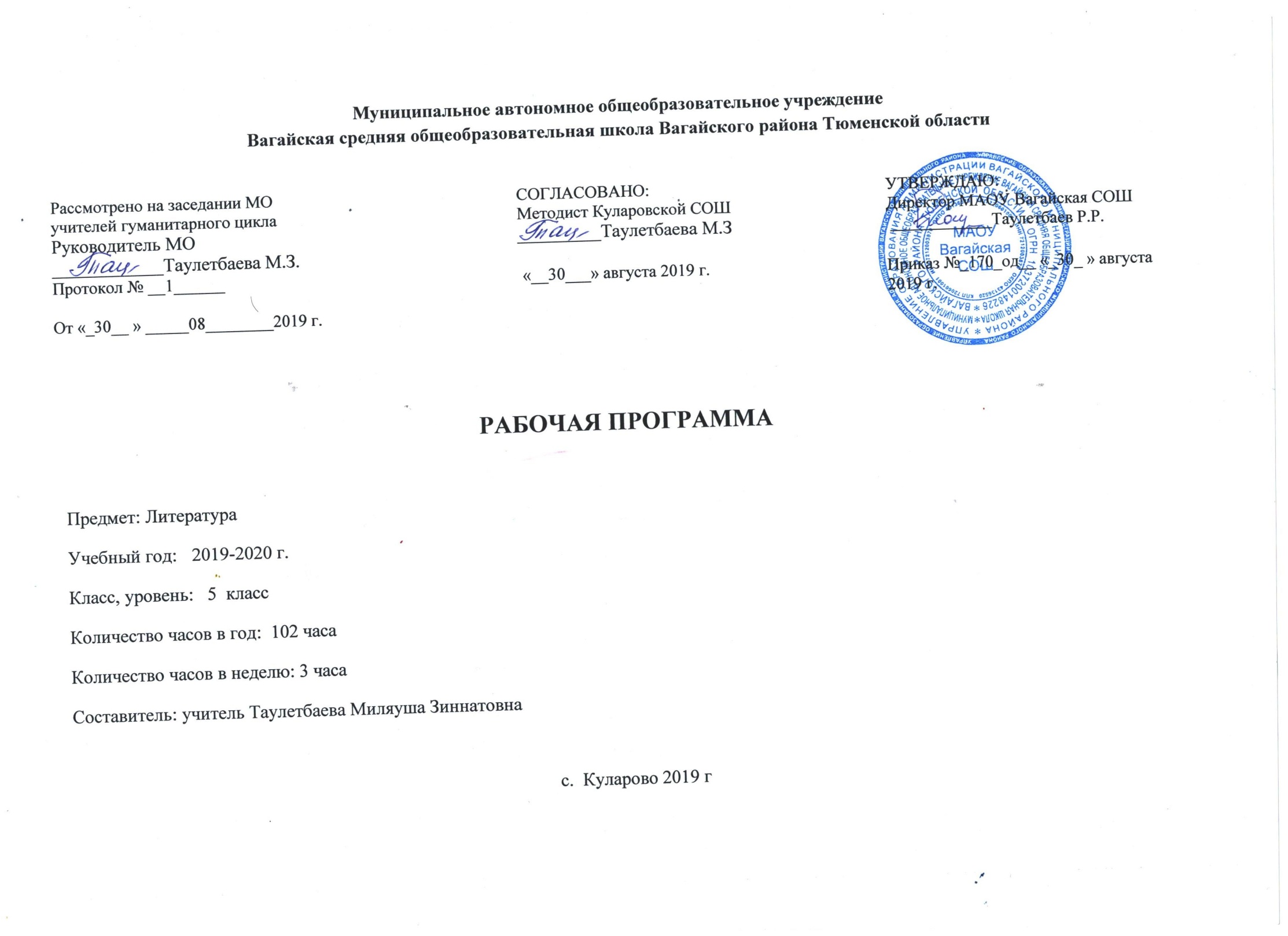 1. Планируемые результаты освоения учебного предметаЛичностные результаты: 1) воспитание российской гражданской идентичности: патриотизма, уважения к Отечеству, прошлое и настоящее многонационального народа России; осознание своей этнической принадлежности, знание истории, языка, культуры своего народа, своего края, основ культурного наследия народов России и человечества; усвоение гуманистических, демократических и традиционных ценностей многонационального российского общества; воспитание чувства ответственности и долга перед Родиной; 2) формирование ответственного отношения к учению, готовности и способности обучающихся к саморазвитию и самообразованию на основе мотивации к обучению и познанию, осознанному выбору и построению дальнейшей индивидуальной траектории образования на базе ориентировки в мире профессий и профессиональных предпочтений с учетом устойчивых познавательных интересов, а также на основе формирования уважительного отношения к труду, развития опыта участия в социально значимом труде; 3) формирование целостного мировоззрения, соответствующего современному уровню развития науки и общественной практики, учитывающего социальное, культурное, языковое, духовное многообразие современного мира; 4) формирование осознанного, уважительного и доброжелательного отношения к другому человеку, его мнению, мировоззрению, культуре, языку, вере, гражданской позиции, к истории, культуре, религии, традициям, языкам, ценностям народов России и народов мира; готовности и способности вести диалог с другими людьми и достигать в нем взаимопонимания; 5) освоение социальных норм, правил поведения, ролей и форм социальной жизни в группах и сообществах, включая взрослые и социальные сообщества; участие в школьном самоуправлении и общественной жизни в пределах возрастных компетенций с учетом региональных, этнокультурных, социальных и экономических особенностей; 6) развитие морального сознания и компетентности в решении моральных проблем на основе личностного выбора, формирование нравственных чувств и нравственного поведения, осознанного и ответственного отношения к собственным поступкам; 7) формирование коммуникативной компетентности в общении и сотрудничестве со сверстниками, детьми старшего и младшего возраста, взрослыми в процессе образовательной, общественно полезной, учебно-исследовательской, творческой и других видов деятельности; 8) формирование ценности здорового и безопасного образа жизни; усвоение правил индивидуального и коллективного безопасного поведения в чрезвычайных ситуациях, угрожающих жизни и здоровью людей, правил поведения на транспорте и на дорогах; 9) формирование основ экологической культуры, соответствующей современному уровню экологического мышления, развитие опыта экологически ориентированной рефлексивно-оценочной и практической деятельности в жизненных ситуациях; 10) осознание значения семьи в жизни человека и общества, принятие ценности семейной жизни, уважительное и заботливое отношение к членам своей семьи; 11) развитие эстетического сознания через освоение художественного наследия народов России и мира, творческой деятельности эстетического характера. Метапредметные результаты: 1) умение самостоятельно определять цели своего обучения, ставить и формулировать для себя новые задачи в учебе и познавательной деятельности, развивать мотивы и интересы своей познавательной деятельности; 2) умение самостоятельно планировать пути достижения целей, в том числе альтернативные, осознанно выбирать наиболее эффективные способы решения учебных и познавательных задач; 3) умение соотносить свои действия с планируемыми результатами, осуществлять контроль своей деятельности в процессе достижения результата, определять способы действий в рамках предложенных условий и требований, корректировать свои действия в соответствии с изменяющейся ситуацией; 4) умение оценивать правильность выполнения учебной задачи, собственные возможности ее решения; 5) владение основами самоконтроля, самооценки, принятия решений и осуществления осознанного выбора в учебной и познавательной деятельности; 6) умение определять понятия, создавать обобщения, устанавливать аналогии, классифицировать, самостоятельно выбирать основания и критерии для классификации, устанавливать причинно-следственные связи, строить логическое рассуждение, умозаключение (индуктивное, дедуктивное и по аналогии) и делать выводы; 7) умение создавать, применять и преобразовывать знаки и символы, модели и схемы для решения учебных и познавательных задач; 8) смысловое чтение; 9) умение организовывать учебное сотрудничество и совместную деятельность с учителем и сверстниками; работать индивидуально и в группе: находить общее решение и разрешать конфликты на основе согласования позиций и учета интересов; формулировать, аргументировать и отстаивать свое мнение; 10) умение осознанно использовать речевые средства в соответствии с задачей коммуникации для выражения своих чувств, мыслей и потребностей; планирования и регуляции своей деятельности; владение устной и письменной речью, монологической контекстной речью; 11) формирование и развитие компетентности в области использования информационно-коммуникационных технологий (далее - ИКТ компетенции); развитие мотивации к овладению культурой активного пользования словарями и другими поисковыми системами; 12) формирование и развитие экологического мышления, умение применять его в познавательной, коммуникативной, социальной практике и профессиональной ориентации. Предметные результаты: 1.в познавательной сфере: • понимание ключевых проблем изученных произведений русского фольклора и фольклора других народов, древнерусской литературы, литературы XVIII в., русских писателей XIX—XX вв., литературы народов России и зарубежной литературы; • понимание связи литературных произведений с эпохой их написания, выявление заложенных в них вневременных, непреходящих нравственных ценностей и их современного звучания; • умение анализировать литературное произведение: определять его принадлежность к одному из литературных родов и жанров; понимать и формулировать тему, идею, нравственный пафос литературного произведения, характеризовать его героев, сопоставлять героев одного или нескольких произведений; • определение в произведении элементов сюжета, композиции, изобразительно-выразительных средств языка, понимание их роли в раскрытии идейно-художественного содержания произведения (элементы филологического анализа); • владение элементарной литературоведческой терминологией при анализе литературного произведения; 2. в ценностно-ориентационной сфере: • приобщение к духовно-нравственным ценностям русской литературы и культуры, сопоставление их с духовно-нравственными ценностями других народов; • формулирование собственного отношения к произведениям русской литературы, их оценка;  • собственная интерпретация (в отдельных случаях) изученных литературных произведений; • понимание авторской позиции и свое отношение к ней; 3.в коммуникативной сфере: • восприятие на слух литературных произведений разных жанров, осмысленное чтение и адекватное восприятие;  • умение пересказывать прозаические произведения или их отрывки с использованием образных средств русского языка и цитат из текста; отвечать на вопросы по прослушанному или прочитанному тексту; создавать устные монологические высказывания разного типа; уметь вести диалог; • написание изложений и сочинений на темы, связанные с тематикой, проблематикой изученных произведений, классные и домашние творческие работы, рефераты на литературные и общекультурные темы; 4.в эстетической сфере: • понимание образной природы литературы как явления словесного искусства; эстетическое восприятие произведений литературы; формирование эстетического вкуса; • понимание русского слова в его эстетической функции, роли изобразительно-выразительных языковых средств в создании художественных образов литературных произведений. Устное народное творчество Учащийся  научится: - осознанно воспринимать и понимать фольклорный текст; различать фольклорные и литературные произведения, обращаться к пословицам, поговоркам, фольклорным образам, «традиционным» фольклорным приемам в различных ситуациях речевого общения, сопоставлять фольклорную сказку и ее интерпретацию средствами других искусств (иллюстрация, мультипликация, художественный фильм); - выделять нравственную проблематику фольклорных текстов как основу для развития представлений о нравственном идеале своего и русского народа, формирования представлений о русском национальном характере, - видеть черты русского национального характера в героях русских сказок и былин, видеть черты национального характера своего народа в героях народных сказок и былин - учитывая жанрово-родовые признаки произведений устного народного творчества, выбирать фольклорные произведения для самостоятельного чтения,  - определять с помощью пословицы жизненную/вымышленную ситуацию, - выразительно читать сказки и былины, соблюдая соответствующий интонационный рисунок «устного рассказывания»,- пересказывать сказки, четко выделяя сюжетные линии, не пропуская значимых композиционных элементов, используя в своей речи характерные для народных сказок художественные приемы, - выявлять в сказках характерные художественные приемы и на этой основе определять жанровую разновидность сказки, отличать литературную сказку от фольклорной,  - видеть «необычное в обычном», устанавливать неочевидные связи между предметами, явлениями, действиями, отгадывая или сочиняя загадку. Учащийся  получит возможность научиться: - сравнивая сказки, принадлежащие разным народам, видеть в них воплощение нравственного идеала конкретного народа (находить общее и различное с идеалом русского и своего народов), - рассказывать о самостоятельно прочитанной сказке, былине, обосновывая свой выбор, - сочинять сказку (в том числе и по пословице), былину и/или придумывать сюжетные линии, - выбирать произведения устного народного творчества разных народов для самостоятельного чтения, руководствуясь конкретными целевыми установками.  Древнерусская литература. Русская литература XVIII века. Русская литература XIX–XX веков. Зарубежная литература.Учащийся  научится: - осознанно воспринимать художественное произведение в единстве формы и содержания; адекватно понимать художественный текст и давать его смысловой анализ, интерпретировать прочитанное, устанавливать поле «читательских ассоциаций», отбирать произведения для чтения; - определять для себя актуальную и перспективную цели чтения художественной литературы, выбирать произведения для самостоятельного чтения, - выявлять и интерпретировать авторскую позицию, определяя свое к ней отношение, и на этой основе формировать собственные ценностные ориентации, - анализировать и истолковывать произведения разной жанровой природы, аргументированно формулируя свое отношение к прочитанному,- работать с разными источниками информации и владеть основными способами ее обработки и презентации. Учащийся  получит возможность научиться: - создавать собственную интерпретацию изученного текста средствами других искусствСодержание учебного предметаВведение (1 час).Писатели о роли книги в жизни человека. Книга как духовное завещание одного поколения другому. Структурные элементы книги (обложка., титул, форзац, сноски, оглавление); создатели книги (автор, художник, редактор, корректор, наборщик). Учебник литературы и работа с ним.Устное народное творчество (10 часов).Фольклор – коллективное устное народное творчество. Преображение действительности в духе народных идеалов. Вариативная природа фольклора. Исполнители фольклорных произведений. Коллективное индивидуальное в фольклоре. Малые жанры фольклора. Детский фольклор (колыбельные песни, пестушки, приговорки, скороговорки, загадки)Теория литературы. Фольклор. Устное народное творчество.Русские народные сказки.Сказки как вид народной прозы. Сказки о животных, волшебные, бытовые. Нравоучительный и философский характер сказок.«Царевна-лягушка». Народная мораль в характере и поступках героев. Образ невесты-волшебницы.. Иван-царевич – победитель житейских невзгод. Животные-помощники. Особая роль чудесных противников – Бабы-яги, Кощея Бессмертного. Поэтика волшебной сказки. Связь сказочных формул с древними мифами. Фантастика в волшебной сказке.«Иван - крестьянский сын и чудо-юдо». Волшебная богатырская сказка героического содержания. Тема мирного труда и защиты родной земли. Иван – крестьянский сын как выразитель основной мысли сказки. Нравственное превосходство главного героя.Теория литературы. Сказка. Виды сказок. Постоянные эпитеты. Гипербола. Сказочные формулы. Сравнение.Из древнерусской литературы (2 часа).Начало письменности у восточных славян и возникновение древнерусской литературы. Культурные и литературные связи Руси с Византией. Древнехристианская книжность на Руси.«Повесть временных лет» как литературный памятник. «Подвиг отрока-киевлянина и хитрость воеводы Претича». Отзвуки фольклора в летописи. Герои старинных «Повестей…» и их подвиги во имя мира на родной земле.Теория литературы. Летопись.Из русской литературы XVIII века (2 часа)Михаил Васильевич Ломоносов. Краткий рассказ о жизни писателя. Ломоносов – ученый, поэт, художник, гражданин.«Случились вместе два астронома в пиру…» - научные истины в поэтической форме. Юмор стихотворения.Теория литературы. Роды литературы: эпос, лирика, драма. Жанры литературы.Из литературы XIX века (41 час).Русские басни.Жанр басни. Истоки басенного жанра (Эзоп, Лафонтен, русские баснописцы XVIII века).Иван Андреевич Крылов. Краткий рассказ о баснописце. «Ворона и Лисица», «Волк и Ягненок», «Свинья под дубом». Осмеяние пороков – грубой силы, жадности, неблагодарности, хитрости. «Волк на псарне» - отражение исторических событий в басне; патриотическая позиция автора.Рассказ и мораль в басне. Аллегория. Выразительное чтение басен (инсценирование).Теория литературы. Басня, аллегория, понятие об эзоповом языке.Василий Андреевич Жуковский. Краткий рассказ о поэте.«Спящая царевна». Сходные и различные черты сказки Жуковского и народной сказки. Герои литературной сказки, особенности сюжета.«Кубок». Благородство и жестокость. Герои баллады.Теория литературы. Баллада (начальное представление).Александр Сергеевич Пушкин. Краткий рассказ о жизни поэта (детство, годы учения).Стихотворение «Няне» - поэтизация образа няни; мотивы одиночества и грусти, скрашиваемые любовью няни, её сказками и песнями.«У лукоморья дуб зеленый…». Пролог к поэме «Руслан и Людмила» - собирательная картина сюжетов, образов и событий народных сказок, мотивы и сюжеты пушкинского произведения.«Сказка о мертвой царевне и семи богатырях» - её истоки (сопоставление с русским народными сказками, сказкой Жуковского «Спящая царевна», со сказками братьев Гримм; «бродячие сюжеты»). Противостояние добрых и злых сил в сказке. Царица и царевна, мачеха и падчерица. Помощники царевны. Елисей и богатыри. Соколко. Сходство и различие литературной пушкинской сказки и сказки народной. Народная мораль, нравственность – красота внешняя и внутренняя, победа добра над злом, гармоничность положительных героев. Поэтичность, музыкальность пушкинской сказки.Теория литературы. Стихотворная и прозаическая речь. Рифма, ритм, строфа, способы рифмовки.Антоний Погорельский. Краткий рассказ о писателе.«Черная курица, или Подземные жители». Фантастическое и достоверно – реальное в сказке. Причудливый сюжет. Нравоучительное содержание.Всеволод Михайлович Гаршин. «Attalea Princeps». Героическое и обыденное в сказке. Трагический финал и жизнеутверждающий пафос произведения.Михаил Юрьевич Лермонтов. Краткий рассказ о поэте. «Бородино» - отклик на 25-летнюю годовщину Бородинского сражения (1837). Историческая основа стихотворения. Воспроизведение исторического события устами рядового участника сражения. Мастерство Лермонтова в создании батальных сцен. Сочетание разговорных интонаций с патриотическим пафосом стихотворения.Теория литературы. Сравнение, гипербола, эпитет, метафора, звукопись, аллитерация.Николай Васильевич Гоголь. Краткий рассказ и писателе. «Заколдованное место» - повесть из книги «Вечера на хуторе близ Диканьки». Поэтизация народной жизни, народных преданий, сочетание светлого и мрачного, комического и лирического, реального и фантастического.Теория литературы. Фантастика. Юмор.Николай Алексеевич Некрасов. Краткий рассказ о поэте.«На Волге». Картины природы. Раздумья поэта о судьбе народа. Вера в потенциальные силы народ, лучшую его судьбу.«Есть женщины в русских селеньях…». Поэтический образ русской женщины.Стихотворение «Крестьянские дети». Картины вольной жизни крестьянских детей, их забавы, приобщение к труду взрослых. Мир детства – короткая пора в жизни крестьянина. Речевая характеристика персонажей.Теория литературы. Эпитет.Иван Сергеевич Тургенев. Краткий рассказ о писателе.«Муму» - повествование о жизни в эпоху крепостного права. Духовные и нравственные качества Герасима: сила, достоинство, сострадание к окружающим, великодушие, трудолюбие. Немота главного героя – символ немого протеста крепостных.Теория литературы. Портрет, пейзаж. Литературный герой.Афанасий Афанасьевич Фет. Краткий рассказ о поэте. Стихотворение «Весенний дождь» - радостная, яркая, полная движения картина весенней природы.Лев Николаевич Толстой. Краткий рассказ о писателе.«Кавказский пленник». Бессмысленность и жестокость национальной вражды. Жилин и Костылин – два разных характера, две разные судьбы. Жилин и Дина. Душевная близость людей из враждующих лагерей. Утверждение гуманистических идеалов.Теория литературы. Сравнение. Сюжет.Антон Павлович Чехов. Краткий рассказ о писателе. «Хирургия» - осмеяние глупости и невежества героев рассказа. Юмор ситуации. Речь персонажей как средство их характеристики.Теория литературы. Юмор.Поэты XIX века о Родине и родной природе.Ф.И. Тютчев «Зима недаром злится», «Как весел грохот летних бурь», «Есть в осени первоначальной»; А.Н. Плещеев «Весна», И.С. Никитин «Утро», «Зимняя ночь в деревне»; А.Н. Майков «Ласточки»; И.З. Суриков «Зима». выразительное чтение стихотворений.Теория литературы. Стихотворный ритм как средство передачи эмоционального состояния, настроения.Из литературы XX века (29 часов).Иван Алексеевич Бунин. Краткий рассказ о писателе.«Косцы». Восприятие прекрасного. Эстетическое и этическое в рассказе. Кровное родство героев с бескрайними просторами русской земли, душевным складом песен и сказок. Рассказ «Косцы» как поэтическое воспоминание о Родине.Владимир Галактионович Короленко. Краткий рассказ о писателе.«В дурном обществе». Жизнь детей из благополучной и обездоленной семей. Их общение. Доброта и сострадание героев повести. Образ серого сонного города. Равнодушие окружающих людей к беднякам. Вася, Валек, Маруся, Тыбурций. Отец и сын. Размышления героев. Взаимопонимание – основа отношений в семье.Теория литературы. Портрет. Композиция литературного произведения.Сергей Александрович Есенин. Рассказ о поэте. Стихотворение «Синий  май. Зоревая теплынь…» - поэтическое изображение родной природы. Своеобразие языка есенинской лирики.Павел Петрович Бажов. Краткий рассказ о писателе.«Медной горы Хозяйка». Реальность и фантастика. Честность, добросовестность, трудолюбие и талант главного героя. Стремление к совершенному мастерству. Тайны мастерства. Своеобразие языка, интонации сказа.Теория литературы. Сказ как жанр литературы. Сказ и сказка (общее и различное).Константин Георгиевич Паустовский. Краткий рассказ о писателе.«Теплый хлеб», «Заячьи лапы». Доброта и сострадание, реальное и фантастическое в сказках Паустовского.Самуил Яковлевич Маршак. Краткий рассказ о писателе.«Двенадцать месяцев» - пьеса-сказка. Положительные и отрицательные герои. Победа добра над злом – традиция русских народных сказок. художественные особенности пьесы-сказки.Теория литературы. Драма как род литературы. Пьеса-сказка.Андрей Платонович Платонов. Краткий рассказ о писателе.«Никита». Быль и фантастика. Главный герой рассказа, единство героя с природой, одухотворение природы в его воображении – жизнь как борьба добра и зла, смена радости и грусти, страдания и счастья. Оптимистическое восприятие окружающего мира.Теория литературы. Фантастика в литературном произведении.Виктор Петрович Астафьев. Краткий рассказ о писателе.«Васюткино озеро». Бесстрашие, терпение, любовь к природе и ее понимание, находчивость в экстремальных обстоятельствах. Поведение героя в лесу. основные черты характера героя. «Открытие» Васюткой нового озера. Становление характера юного героя через испытания, преодоление сложных жизненных ситуаций.Теория литературы. Автобиографичность литературного произведения.Стихотворные произведения о войне. Патриотические подвиги в годы Великой Отечественной войны. К.М. Симонов «Майор привез мальчишку на лафете»; А.Т. Твардовский Рассказ танкиста». Война и дети – трагическая и героическая тема произведений о Великой Отечественной войне.Произведения о Родине и родной природе (2 часа).И.Бунин «Помню долгий зимний вечер…»; А. Прокофьев «Аленушка»; Д.Кедрин «Аленушка»; Н. Рубцов «Родная деревня»; Дон Аминадо «Города и годы». Конкретные пейзажные зарисовки о обобщенный образ России.Саша Черный. «Кавказский пленник», «Игорь-Робинзон». Образы и сюжеты литературной классики как темы произведений для детей.Теория литературы. Юмор.Юлий Черсанович Ким. Краткий рассказ о писателе.«Рыба – кит». Стихотворение-шутка.Теория литературы. Стихотворения-песни. Песни-шутки. Песни-фантазии.Из зарубежной литературы (15 часов).Роберт Льюис Стивенсон. Краткий рассказ о писателе.«Вересковый мед». Подвиг героя во имя сохранения традиций предков.Теория литературы. Баллада.Даниэль Дефо. Краткий рассказ о писателе.«Робинзон Крузо». Жизнь и необычайные приключения Робинзона Крузо, характер героя. Гимн неисчерпаемым возможностям человека.Ханс Кристиан Андерсен. Краткий рассказ о писателе.«Снежная королева». Символический смысл фантастических образов и художественных деталей в сказке. Кай и Герда. Помощники Герды.Жорж Санд «О чем говорят цветы». Спор героев о прекрасном. Речевая характеристика персонажей.Марк Твен. Краткий рассказ о писателе.«Приключения Тома Сойера». Том и Гек. Дружба мальчиков. Игры, забавы, находчивость, предприимчивость. Черты характера Тома, раскрывающиеся в отношениях с друзьями. Том и Беки, их дружба. Внутренний мир героев М. Твена.Джек Лондон. Краткий рассказ о писателе.«Сказание о Кише» - сказание о взрослении подростка, вынужденного добывать пищу, заботиться о старших. Уважение взрослых. Характер мальчика – смелость, мужество, изобретательность, смекалка, чувство собственного достоинства – опора в трудных жизненных обстоятельствах. Мастерство писателя в поэтическом изображении жизни северного народа.Произведения для заучивания наизусть Пословицы и поговорки.В.А. Жуковский. «Спящая царевна» (отрывок).И.А. Крылов. Басни.А.С. Пушкин. «У лукоморья..»Н.А. Некрасов «Есть женщины в русских селеньях…», отрывок из стихотворения «Крестьянские дети» («Однажды в студёную зимнюю пору…»)Ф. И. Тютчев. «Весенние воды»А.А. Фет. «Весенний дождь».М.Ю. Лермонтов. «Бородино».По теме «Война и дети» 1-2 стихотворения.По теме «О Родине и родной природе» 1-2 стихотворения.Распределение учебного времени в течение учебного года                        Тематическое планирование  с указанием количества часов, отводимых на освоение каждой темыЧетвертьКоличество недель в четвертиКоличество часов в неделюКоличество часов в четвертиКоличество контрольных работ Контрольные мероприятияКонтрольные мероприятия                     даты                     датыЧетвертьКоличество недель в четвертиКоличество часов в неделюКоличество часов в четвертиКоличество контрольных работ ТестыДиктантыДиктантыI  Четверть83242II Четверть832412III Четверть1033013IV Четверть832413Итого в год34102102310Тема раздела/количество часовНомер урокаТема урокаКоличество часовВведение/1ч1Роль книги в жизни человека.1Устное народное творчество/ 11 чУстное народное творчество2Русский фольклор. Малые жанры фольклора.13Малые жанры фольклора14Сказка как особый жанр фольклора15Русские народные сказки. «Царевна-лягушка» - встреча с волшебной сказкой16Народная мораль в характерах и поступках героев.  Образ невесты-волшебницы.17Иван-царевич – победитель житейских невзгод. Животные-помощники.  Особая роль чудесных противников. 18Изобразительный характер формул волшебной сказки.  Поэтика волшебной сказки. Вариативность народных сказок.19«Иван – крестьянский сын и чудо-юдо». Волшебная богатырская сказка героического содержания.110Особенности сюжета сказки. Нравственное превосходство главного героя. Тема мирного труда и защиты родной земли.111Сказка о животных «Журавль и цапля». Бытовая сказка «Солдатская шинель».112Итоговый урок на тему «Русские народные сказки»1ДРЕВНЕРУССКАЯ ЛИТЕРАТУРА - 2 ч.13Возникновение древнерусской литературы.  «Повесть временных лет»114«Подвиг отрока-киевлянина и хитрость воеводы Претича».  Отзвуки фольклора в летописи.1ЛИТЕРАТУРА 18 ВЕКА - 1 ч.15М.В.Ломоносов «Случились вместе два Астронома в пиру…».1ЛИТЕРАТУРА 19 ВЕКА – 39 ч.16Русские басни.  Басня и ее родословная. Басня как литературный жанр.117И.А.Крылов. Слово о баснописце. Басня «Волк на псарне».118И.А.Крылов. Басни «Ворона и Лисица», «Свинья под дубом119Жанр басни. Повествование и мораль в басне.120И.А. Крылов. Басни.121В. А. Жуковский. «Спящая царевна». «Кубок». Понятие о балладе122Баллада В. А. Жуковского «Кубок».123А. С. Пушкин. Слово о поэте. Стихотворение «Няне»124У лукоморья…» - пролог к поэме «Руслан и Людмила» - собирательная картина сюжетов, образов и событий народных сказок125А .С. Пушкин. «Сказка о мертвой царевне и о семи богатырях»: сравнительная характеристика героев126«Сказка о мертвой царевне и о семи богатырях»: истоки сюжета, поэтика127«Сказка о мертвой царевне и о семи богатырях»128-29Контрольная работа по творчеству И.А. Крылова, В.А. Жуковского, А.С. Пушкина230Сказки А. С. Пушкина131Антоний Погорельский.Страницы биографии. Сказка «Черная курица, или Подземные жители»132«Черная курица, или Подземные жители» как нравоучительное произведение133В .М. Гаршин. Человек обостренной совести. Сказка «Attalea Prinseps134М.Ю.Лермонтов Слово о поэте. Стихотворение «Бородино» - отклик на 25-летнюю годовщину Бородинского сражения135«Бородино»: проблематика и поэтика.136Н. В. Гоголь. Слово о писателе. Понятие о повести как эпическом жанре. Сюжет повести «Заколдованное место».137«Заколдованное место»: реальность  и фантастика в сюжете повести Н. В. Гоголя138Н. В. Гоголь «Вечера на хуторе близ Диканьки».139Н.А.Некрасов «Есть женщины в русских селеньях…» - отрывок из поэмы «Мороз, Красный нос»140Мир детства в стихотворении Н. А. Некрасова «Крестьянские дети».141«Крестьянские дети». Язык стихотворения142И. С. Тургенев. «Муму» как повесть о крепостном праве143«Муму» как протест против рабства144«Муму»: система образов145И.С. Тургенев – мастер портрета и пейзажа146А. А. Фет. Лирика.147Л.Н. Толстой. «Кавказский пленник»: русский офицер в плену у горцев148«Кавказский пленник»: Жилин и Костылин149«Кавказский пленник»150Контрольная работа по творчеству М. Ю. Лермонтова, Н.В. Гоголя, Н.А. Некрасова, И.С. Тургенева, Л.Н. Толстого151Контрольная работа по творчеству М. Ю. Лермонтова, Н.В. Гоголя, Н.А. Некрасова, И.С. Тургенева, Л.Н. Толстого152А.П.Чехов. «Хирургия» как юмористический рассказ153«Хирургия»154Юмор и сатира в творчестве А.П.Чехова1РУССКИЕ ПОЭТЫ 19 ВЕКА О РОДИНЕ И РОДНОЙ ПРИРОДЕ (обзор)55Ф.И.Тютчев. «Зима недаром злится…», «Весенние воды», «Как весел грохот летних бурь...», «Есть в осени первоначальной…»156А.Н. Майков. «Ласточки» ; И. С. Никитин. «Утро», «Зимняя ночь в деревне» (отрывок); А. Н. Плещеев. «Весна»(отрывок).157Русские поэты 19 века о родине, родной природе и о себе1РУССКАЯ ЛИТЕРАТУРА 20 ВЕКА - 24 Ч.58И.А.Бунин. «Косцы»  как поэтическое воспоминание о Родине159И.А. Бунин. «Подснежник»160В. Г. Короленко. «В дурном обществе»: судья и его дети161«В дурном обществе»: семья Тыбурция162«В дурном обществе»: «дурное общество» и «дурные дела»163«В дурном обществе»164С.А.Есенин. «Я покинул родимый дом…», «Низкий дом с голубыми ставнями…»165П.П. Бажов. «Медной горы Хозяйка»: образы Степана и Хозяйки Медной горы166«Медной горы Хозяйка»: сказ как жанр литературы167К.Г.Паустовский.  «Теплый хлеб»: герои сказки и их поступки168«Теплый хлеб»: язык сказки169«Заячьи лапы» и другие рассказы170С.Я.Маршак. Сказки для детей         171«Двенадцать месяцев»: проблемы и герои172«Двенадцать месяцев»: пьеса – сказка и ее народная основа173Р\р. «Двенадцать месяцев»174А.П. Платонов. «Никита»: человек и природа.175«Никита»: быль и фантастика176В .П. Астафьев.  «Васюткино озеро»: юный герой в экстремальной ситуации177«Васюткино озеро»: становление характера главного героя178Подготовка к классному письменному ответу на один из проблемных вопросов179Составление письменного ответа на один из проблемных вопросов1ПОЭТЫ О ВОВ (1941 - 1945)80А.Т.Твардовский. «Рассказ танкиста».181К.М.Симонов«Майор привез мальчишку на лафете…».1ПИСАТЕЛИ И ПОЭТЫ 20 ВЕКА О РОДИНЕ и РОДНОЙ ПРИРОДЕ (2 ЧАСА82И.А.Бунин. «Помню – долгий зимний вечер…»; Дон – Аминадо . «Города и годы».183Д. Кедрин  «Алёнушка»; А.А.Прокофьев «Аленушка»; Н. Рубцов. «Родная деревня»1ПИСАТЕЛИ УЛЫБАЮТСЯ - 3 Ч.84Саша Черный. «Кавказский пленник».185Саша Черный. «Игорь - Робинзон».186Ю.Ч. Ким. Песня «Рыба - кит» как юмористическое произведение1ИЗ ЗАРУБЕЖНОЙ ЛИТЕРАТУРЫ (13 ЧАСОВ87Р.Л. Стивенсон. «Вересковый мед»: верность традициям188Д. Дефо.  «Робинзон Крузо»: необычайные приключения героя189Д. Дефо. «Робинзон Крузо»: характер героя190Д. Дефо. «Робинзон Крузо»: произведение о силе человеческого духа191Х. – К. Андерсен. «Снежная королева»: реальность и фантастика192Х. – К. Андерсен. «Снежная королева»: сказка о великой силе любви193Х. – К. Андерсен. «Снежная королева»: «что есть красота?».194Х. – К. Андерсен. Сказки.195Х. – К. Андерсен. Сказки.196Марк Твен. «Приключения Тома Сойера»: неповторимый мир детства                                    197Том Сойер и его друзья.«Приключения Тома Сойера» - любимая книга многих поколений читателей198Джек Лондон. «Сказание о Кише»: что значит быть взрослым199Контрольная работа1100Контрольная работа1ПОВТОРЕНИЕ ИЗУЧЕННОГО В 5 КЛАССЕ – 2 ч.101Литературный праздник «Путешествие по стране Литературии 5 класса».1102Литературный праздник «Путешествие по стране Литературии 5 класса».1